

Recreation Professionals of Ontario (RPO)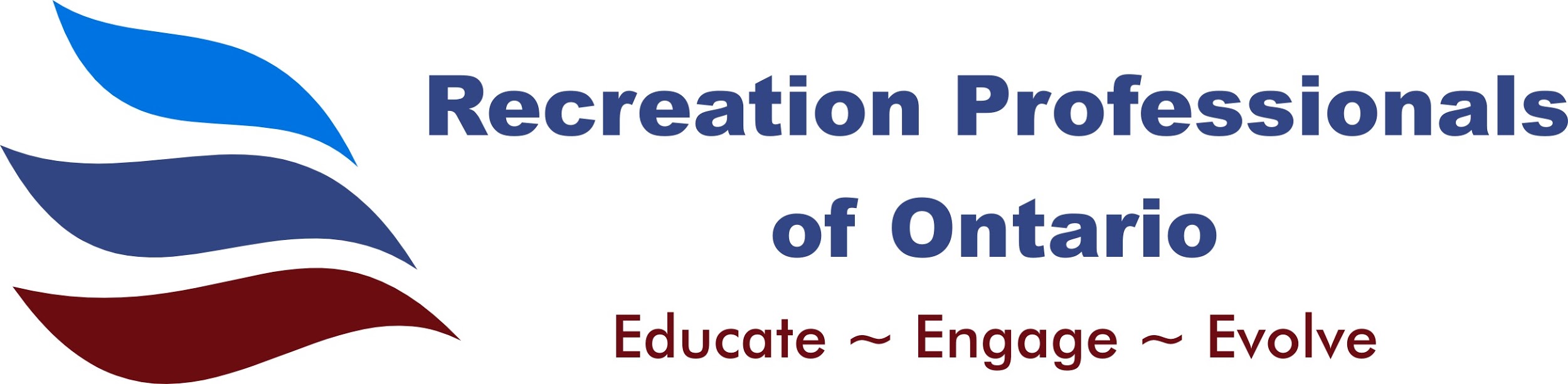 Presents Recreation Professional Award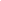 The ideal candidate will be one who has demonstrated outstanding leadership within the recreation department in their workplace, professional development throughout their career and is a passionate visionary. Award Criteria Nominee must be an active member of RPO Nominee must be a Professional member currently working in the field of recreationNominee must not hold a management position or title     Applications must be submitted by email no later than September 30Name and Title of Nominee:Workplace Name and Address: Email Address:Phone Number:Years of Service:How has the nominee demonstrated outstanding leadership in the field of recreation in their workplace?  Please provide two to three examples.Why else do you feel the nominee is deserving of this award?  